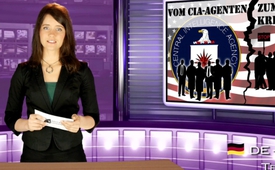 Vom CIA-Agent zum System-Kritiker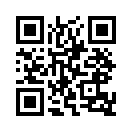 Philip Agee war CIA-Agent von 1957 bis 1969. Seine Aufgaben waren die Destabilisierung und der Sturz von Regierungen, die der US-Regierung nicht genehm waren. Sein kritisches Erweckungserlebnis hatte er 1965.Philip Agee war CIA-Agent von 1957 bis 1969. Seine Aufgaben waren die Destabilisierung und der Sturz von Regierungen, die der US-Regierung nicht genehm waren. Sein kritisches Erweckungserlebnis hatte er 1965 in einer Polizeizentrale in der Hauptstadt Montevideo in Uruguay. Dort erlebte er mit, wie ein politisch Verdächtiger gefoltert wurde. Als Agee dagegen protestierte, stellten die Beamten einfach das Radio lauter, um die Schreie des Gefolterten vom Gebrüll des übertragenen Fußballspiels zu übertönen. Philip Agee wurde schließlich zum Systemkritiker, als er feststellte, dass südamerikanische Militärdiktaturen und deren Killerkommandos von der CIA sowie der US-Regierung aktiv unterstützt wurden und die CIA weltweit für den Tod von Tausenden verantwortlich ist.

„Die CIA ist schließlich nichts anderes als die Geheimpolizei des amerikanischen Kapitalismus, die Tag und Nacht die politischen Dammbrüche zuschaufelt, damit die Aktionäre der in den armen Ländern operierenden US-Gesellschaften weiterhin Gewinne einstreichen können.“von fh.Quellen:Philip Agee, CIA Intern. Tagebuch 1956–1974Das könnte Sie auch interessieren:---Kla.TV – Die anderen Nachrichten ... frei – unabhängig – unzensiert ...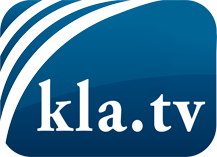 was die Medien nicht verschweigen sollten ...wenig Gehörtes vom Volk, für das Volk ...tägliche News ab 19:45 Uhr auf www.kla.tvDranbleiben lohnt sich!Kostenloses Abonnement mit wöchentlichen News per E-Mail erhalten Sie unter: www.kla.tv/aboSicherheitshinweis:Gegenstimmen werden leider immer weiter zensiert und unterdrückt. Solange wir nicht gemäß den Interessen und Ideologien der Systempresse berichten, müssen wir jederzeit damit rechnen, dass Vorwände gesucht werden, um Kla.TV zu sperren oder zu schaden.Vernetzen Sie sich darum heute noch internetunabhängig!
Klicken Sie hier: www.kla.tv/vernetzungLizenz:    Creative Commons-Lizenz mit Namensnennung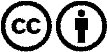 Verbreitung und Wiederaufbereitung ist mit Namensnennung erwünscht! Das Material darf jedoch nicht aus dem Kontext gerissen präsentiert werden. Mit öffentlichen Geldern (GEZ, Serafe, GIS, ...) finanzierte Institutionen ist die Verwendung ohne Rückfrage untersagt. Verstöße können strafrechtlich verfolgt werden.